Информация для родителей по теме «Покорение космоса»Уважаемые родители!На будущей неделе мы будем беседовать с детьми о покорении космоса. Чтобы эта тема стала ближе и понятнее вашему ребенку советуем вам прочитать вместе с ними следующий материал, а также выполнить предлагаемые задания.Дорогой друг!Сегодня я хочу рассказать тебе о космосе. Ты знаешь, что такое космос?Это огромное пространство без конца и края, которое окружает нашу планету. В этом пространстве движутся огромные звездные скопления и отдельные звезды, вокруг них кружатся планеты и метеориты.Земля - это наша планета, на которой мы живем. Из космоса она выглядит как прекрасный голубой шар. Большая часть Земли покрыта голубой водой огромных океанов. Белые пятна - это облака, снег и лед. Суша- это огромные пространства зелено-коричневого цвета, пространства, покрытые камнем и почвой.Земля -  это единственная известная нам обитаемая планета. Люди, растения и животные могут жить на Земле потому, что она не слишком горячая и не слишком холодная. На Земле есть вода для питья и воздух для дыхания. Они необходимы всем живым организмам.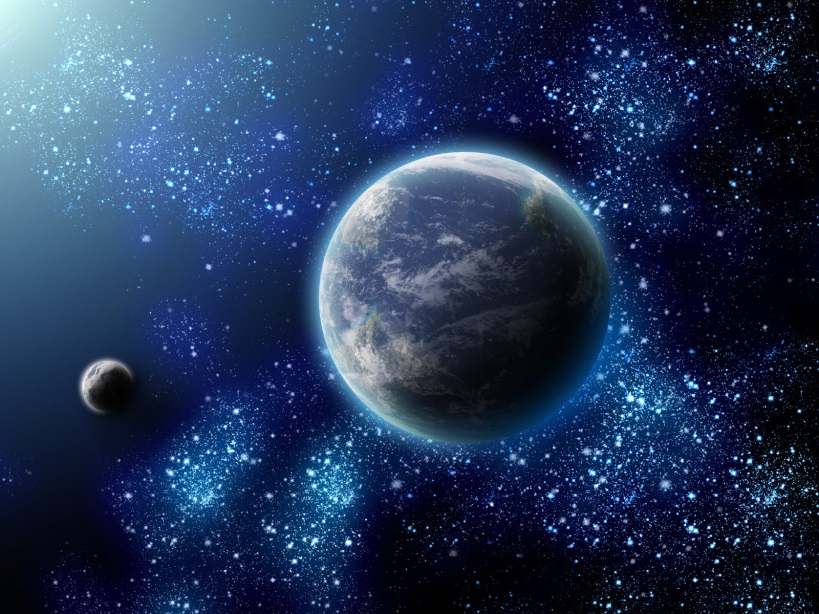 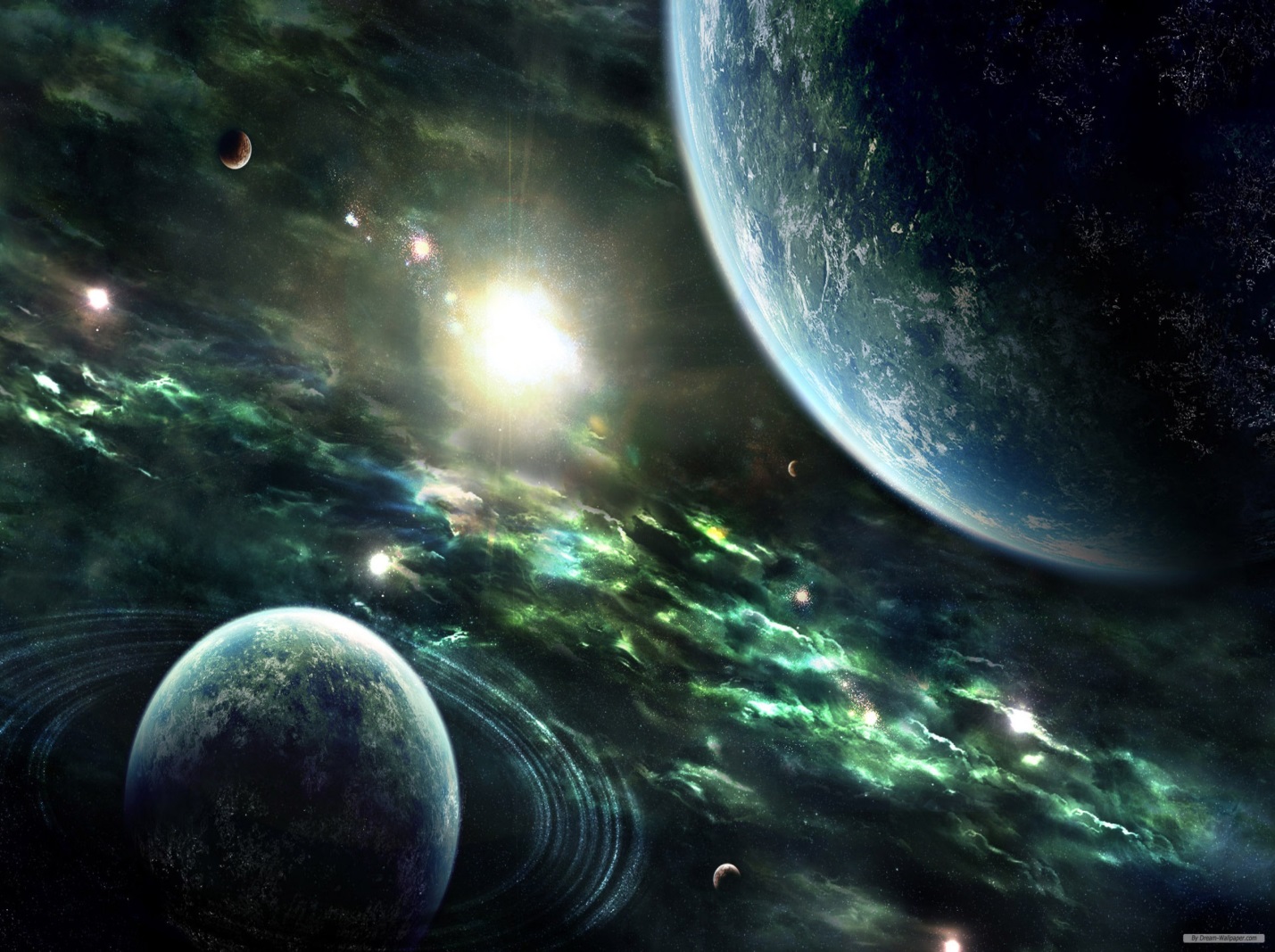 Задание 1.Попробуй нарисовать, как выглядит наша планета из космоса.Луна - это спутник Земли, ее ближайший сосед в космосе. Она представляет собой каменистый шар размером с четверть Земли и является самым большим небесным телом в нашем ночном небе. Хотя Луна намного меньше любой звезды, она выглядит такой большой, потому что находится намного ближе к Земле, чем звезды.Луна  - это безжизненный мир, без воздуха, без воды, без растений и животных. Ее поверхность покрыта пылью, на ней миллионы впадин, называемых кратерами. Кратеры  образовывались, когда куски камней из космоса, называемые метеоритами, падали на Луну.Солнце – это звезда, одна из бесчисленных миллиардов звезд Вселенной. Оно такое большое, что Земля может поместиться внутри него больше миллиона раз. Но Солнце не больше многих других звезд и выглядит таким большим и ярким только потому, что оно ближе к Земле, чем любая другая звезда.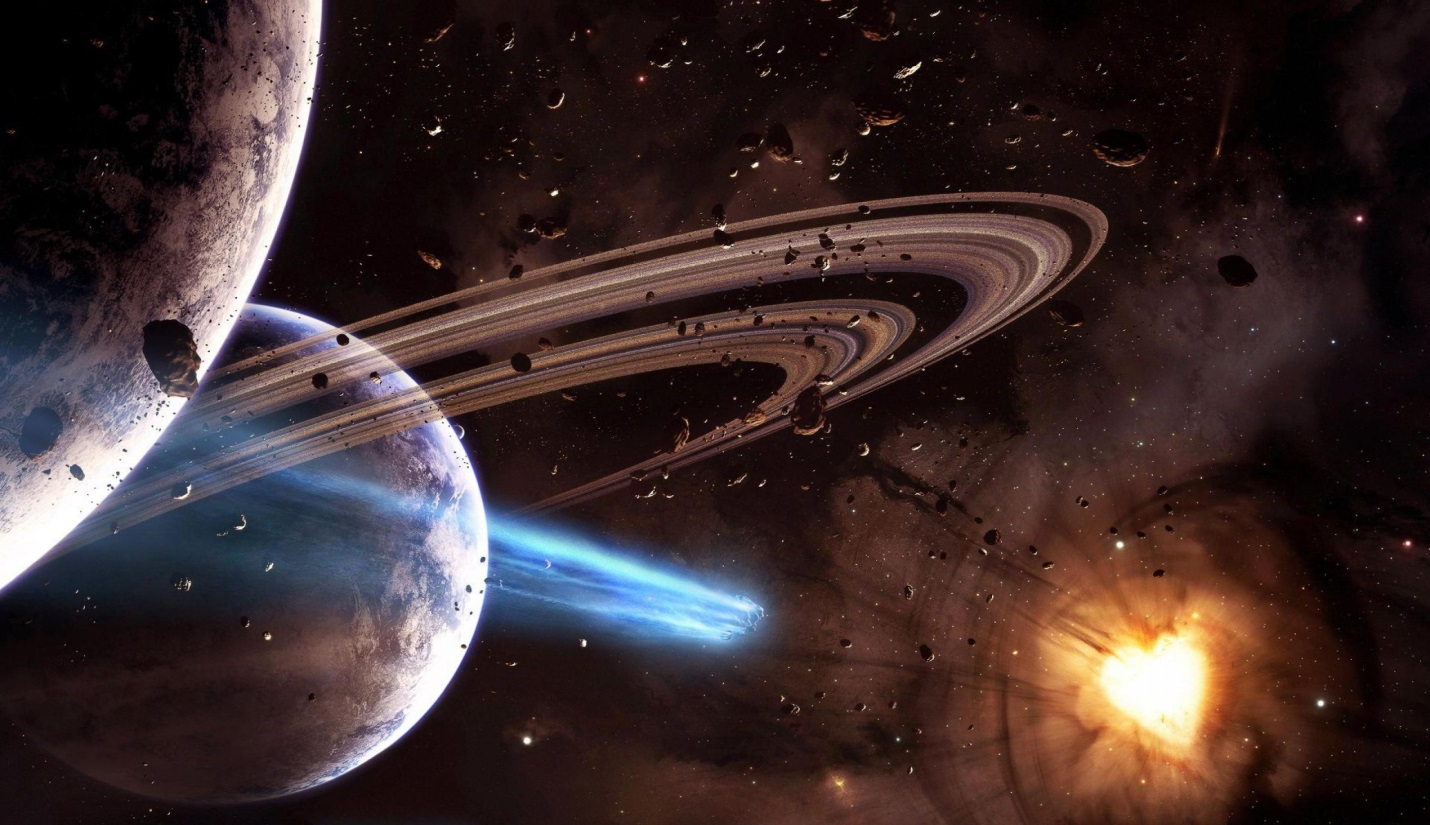 Задание 2.Попробуй нарисовать наше Солнце в виде огромного огненного шара.Как и другие звезды, Солнце – это гигантский шар из светящегося газа.  Солнце дает Земле тепло и свет, необходимые для жизни людей, растений и животных. Без Солнца на Земле не было бы жизни.Вокруг нашей звезды - Солнца – вращаются девять планет, которые тоже имеют форму шара. Но, в отличие от Солнца, они состоят не только из газов, но также из жидкостей и твердых частиц. Самые близкие к Солнцу планеты- это Меркурий, Венера, Земля и Марс. Все эти планеты твердые и каменистые. Меркурий очень похож на Луну. Венера окутана ядовитыми облаками. Марс – это планета, покрытая оранжево – красным песком.Дальше от Солнца находятся  Юпитер, Сатурн, Уран и Нептун – это гигантские планеты, состоящие из жидкостей и газов. Самая большая из них – Юпитер. Он такой большой, что Земля может поместиться внутри него 1300 раз. Сатурн, вторая по величине планета, окружен великолепными кольцами. Самой отдаленной планетой является  крошечный, состоящий из камня и льда Плутон. Это самая маленькая планета и самая холодная, так как солнечные лучи едва достигают ее.Задание 3.С помощью родителей попробуй нарисовать Солнце и планеты, которые вращаются вокруг него.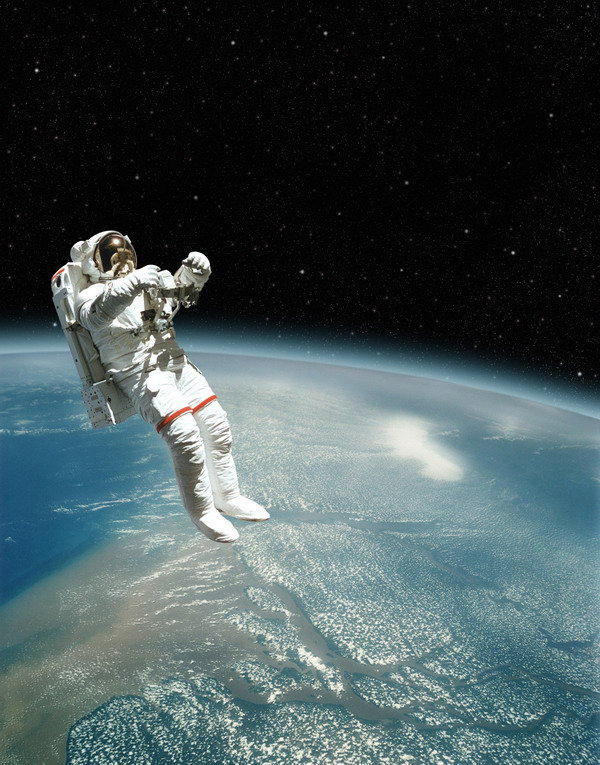 